Publicado en Madrid el 25/10/2022 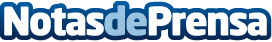 Cinco planes originales para disfrutar de Bruselas en otoñoRecorrer la ciudad de la mano de un local, desde la perspectiva que ofrecen los tejados de una granja o incluso descubrir Bruselas a la carrera, son algunas de las posibilidades que propone Turismo de Bruselas para disfrutar de la capital belga en otoño Datos de contacto:Miriam González91501805Nota de prensa publicada en: https://www.notasdeprensa.es/cinco-planes-originales-para-disfrutar-de_1 Categorias: Internacional Viaje Artes Visuales Historia Entretenimiento Turismo http://www.notasdeprensa.es